Детализированный прогнозвозникновения чрезвычайных ситуаций на территорииСвердловской области с 23.04.2021 г. по 25.04.2021 г.1. ПРОГНОЗИРУЕМАЯ ОБСТАНОВКА1.1. Общие данные: по данным Уральского УГМС на территории Свердловской области прогнозируется высокая степень пожарной опасности в лесах.Наибольший риск возникновения ЧС прогнозируется на территории восточного управленческого округа (Талицкий, Тугулымский, Камышловский, Тавдинский городские округа, Таборинский МР), но также существует риск на территориях всех муниципальных образований (73 МО) Свердловской области (рекомендуется всем 100 % МО проводить превентивные мероприятия):1.2 Детализация1.2.1. Риск возникновения природных пожаровПрогнозируется возникновение природных пожаров, задымление населенных пунктов, а также повышенный риск распространения огня на жилые дома, садовые товарищества, сельхоз постройки, а также прочие здания, преимущественно в восточных районах области.1.2.2. Риск увеличение количества ДТППрогнозируется увеличение количества ДТП, вследствие задымления автомобильных дорог.1.2.3. Риск возникновения происшествий и ЧС на объектах ЖКХПрогнозируется нарушение электроснабжения вследствие распространения огня на опоры ЛЭП, а также на ТП расположенные в лесных массивах.1.2.4. Риск возникновение ЧС на водных объектахПрогнозируется происшествия (гибель) населения на всех водных объектах области.1.2.5. Риск увеличение роста техногенных пожаров в жилом сектореПрогнозируется рост пожаров в жилом секторе, на объектах административного и социального назначения на всей территории Свердловской области (по причине использования несертифицированных электрообогревательных приборов, нарушений в работе электроэнергетических систем в результате повышенных нагрузок и неисправностью газового, печного или электрооборудования).1.2.6. Риск происшествий на туристических маршрутахПрогнозируются происшествия с травматизмом и гибелью населения на категорированных и не категорированных туристических маршрутах области.1.2.7. Социальная обстановкаПрогнозируется увеличение количества пострадавших от укусов клещей. Существует риск заболевания населения новой короновирусной инфекцией COVID-19 (позднее выявление больных, несвоевременное проведение противоэпидемических мероприятий, несоблюдение, нарушение гражданами режима самоизоляции, социальной дистанции). Прогнозируется пропажа людей в лесах.С целью недопущения аварийных и чрезвычайных ситуаций рекомендуется выполнить превентивные мероприятия:2. Органам местного самоуправления муниципальных образований во взаимодействии с ЕДДС:2.1. провести информирование населения, которое может оказаться в зоне влияния неблагоприятного природного явления (через местные СМИ, сайты (сайты администрации), ТВ, радиостанции);2.2. довести прогноз до сил и средств РСЧС, до населения, а также до СЗО, до туристических групп;2.3. проверить работоспособность системы оповещения;2.4. при ухудшении лесопожарной обстановки рекомендуем своевременно рассмотреть вопрос о введении режима функционирования «повышенной готовности» для органов управления, сил и средств РСЧС;2.5. выполнить мероприятия для защиты населения и территорий от ЧС природного и техногенного характера в соответствии с действующим законодательством;2.6. усилить контроль за состоянием окружающей среды, осуществлять мониторинг неблагоприятных природных явлений и техногенных процессов, способных привести к возникновению чрезвычайных ситуаций, прогнозирование чрезвычайных ситуаций, организовать оценку их социально-экономических последствий;2.7. организовать мониторинг обстановки на территории муниципальных образований;2.8. ввести при необходимости круглосуточное дежурство руководителей и должностных лиц органов управления и сил единой системы на пунктах управления;2.9. организовать непрерывный сбор, обработку и передачу органам управления и силам единой системы данных о прогнозируемых чрезвычайных ситуациях;2.10. организовать тесное взаимодействие с ГБУ СО «Уральская авиабаза»; 2.11. привести в готовность резервную пожарную технику, пожарно-техническое вооружение и средства связи;2.12. проверить готовность ПВР;2.13. организовать своевременное реагирование сил и средств на тушение природных пожаров;2.14. увеличить количество патрульных, патрульно-маневренных, маневренных и патрульно-контрольных групп;2.15. уточнить планы действий по предупреждению и ликвидации чрезвычайных ситуаций и иные документы;2.16. при необходимости восполнить резервы материальных ресурсов, созданных для ликвидации чрезвычайных ситуаций;2.17. уточнить планы привлечения сил и средств и порядок взаимодействия между заинтересованными ведомствами на тушение лесных и торфяных пожаров;2.18. при ухудшении лесопожарной обстановки рекомендуется вводить особый противопожарный режим;2.19. заблаговременно наращивать группировку сил и средств задействованную на тушение природных пожаров;По риску происшествий на водных объектах:2.20. информировать население по ограничениям и запретам на водных объектах с помощью средств массовой информации и выставления запрещающих аншлагов и информационных знаков;2.21. организовать взаимодействие с медицинскими организациями, спасательными службами, полицией, Роспотребнадзором, органами ГИМС;2.22. организовать обучение населения правилам поведения на водных объектах, агитацию и пропаганду в области охраны жизни и здоровья людей на водных объектах;2.23. создать в образовательных учреждениях уголки безопасности на водных объектах, организовать изучение правил поведения на водоемах, мер безопасности для предупреждения несчастных случаев и способов оказания первой помощи пострадавшим;2.24. органам повседневного управления муниципального образования (ЕДДС) направить в ОДС ЦУКС ГУ МЧС России по Свердловской области донесения (ФОРМА 1ЧС) и анализ выполнения превентивных мероприятий в соответствии с табелем срочных донесений и разместить их в папке на ФТП - сервере/ ЦУКС Общая/ Детализация (штормовые)/ 2021/ апрель/ 22.04.2021.3. Местным подразделениям ГИБДД ГУ МВД России по Свердловской области: 3.1. реализовать меры по предупреждению аварийных ситуаций 
на участках автомобильных дорог (наиболее опасных к возникновению ДТП);3.2.	своевременно информировать население, дорожные службы, органы местного самоуправления муниципальных образований о дорожной обстановке;3.3. проводить мониторинг дорожной обстановки на подведомственной территории;3.4. при возникновении неблагоприятных и опасных метеорологических явлений, влияющих на безопасность дорожного движения, обеспечить усиленное несение службы патрульными экипажами ДПС;3.5.	выставить временные дорожные знаки по ограничению скоростного режима, организовать ограничение движения по участкам дорог в зонах возможного задымления.4. 	Органам Государственного пожарного надзора для предотвращения роста техногенных пожаров в жилом секторе:4.1. усилить работу в муниципальных образованиях по недопущению использования населением самодельных и несертифицированных электронагревательных приборов, теплогенерирующих агрегатов и устройств, бытовых газовых, керосиновых, бензиновых и других устройств, а также нарушения правил эксплуатации печного отопления;4.2. проводить разъяснительную работу среди населения по вопросам профилактики пожаров в административных, общественных, жилых зданиях 
и частном секторе.5. Руководителям предприятий, организаций и учреждений:5.1 усилить охрану и предусмотреть меры безопасности промышленных и особо важных объектов, обеспечивающих жизнедеятельность населения, а также объектов с массовым пребыванием людей (спортивные сооружения, торговые и развлекательные центры и т.д.) при получении информации об опасных явлениях;5.2. предусмотреть возможность перехода на источники резервного электропитания, проверить готовность к работе автономных источников электропитания (подвижных электростанций);5.3. организовать работу по проверке наличия защитных барьеров (минерализованная полоса, опашка, противопожарный разрыв) у населенных пунктов (объектов), подверженных угрозе перехода огня от природных пожаров;5.4. продолжать контроль (объезд, обход) воздушных линий электропередач, распределительных устройств, головных трансформаторных подстанций, находящихся в лесных массивах.6. Общие мероприятия для ФиТП РСЧС:6.1. руководителям ФиТП РСЧС рассмотреть вопрос о введении режима функционирования «повышенной готовности» для приданных сил и средств;6.2. усилить контроль за обстановкой по линии дежурно-диспетчерских служб, обеспечить немедленное прохождение информации и докладов;6.3. уточнить наличие и состав сил и средств;6.4. проверить готовность аварийных служб к реагированию;6.5. по возможности ограничить выход транспортных средств;6.6. проверить планы первоочередного жизнеобеспечения населения;6.7. проверить и обеспечить готовность системы оповещения и информирования населения, средств связи и управления;6.8. осуществить информирование населения, которое может оказаться в зоне влияния неблагоприятного природного явления;6.9. выполнить мероприятия для защиты населения и территорий от ЧС природного и техногенного характера в соответствии с действующим законодательством;6.10. запретить отжиг травы на территориях;6.11. обеспечить координацию действий организаций при проведении мероприятий по борьбе с лесными пожарами и привлечение для тушения лесных пожаров населения, рабочих и служащих, а также противопожарной техники и транспортных средств организаций;6.12. в местах въезда в лес организовать контрольно-пропускные пункты, ограничить въезд транспортных и посещение гражданами лесной зоны;6.13. продолжать мероприятия по очистке территорий в полосе отвода автомобильных и железнодорожных дорог;6.14. проверить оснащение территорий общего пользования первичными средствами тушения пожаров и противопожарным инвентарем;6.15. организовать проведение противопожарной пропаганды и обучение населения мерам пожарной безопасности в лесах.6.16. По уточнению данных обращаться в ОДС ЦУКС по тел. 343-346-12-79 или 343-346-12-06.7. Главам муниципальных образований, руководителям ФиТП РСЧС Свердловской области, начальника пожарно-спасательных гарнизонов рекомендуется выполнить весь комплекс превентивных мероприятий в соответствии с Методическими рекомендациями Главного управления МЧС России по Свердловской области от 01.06.2020 «По проведению мероприятий по предупреждению и ликвидации чрезвычайных ситуаций на территории Свердловской области при прохождении опасных и неблагоприятных метеорологических явлений».Начальник отдела мониторинга, моделирования и организации проведения превентивных мероприятий  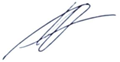 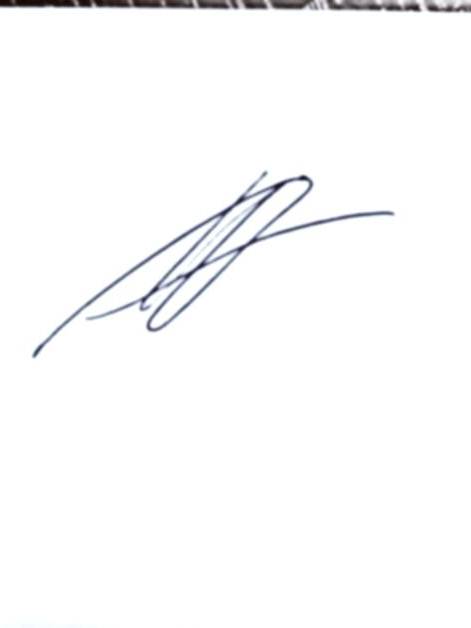 майор внутренней службы                                                                  Н.Н. КоркинУчетный номерIII-129АРМ №9ОДС 1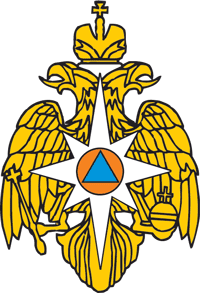 Главаммуниципальных образований Свердловской областиРуководителям функциональных и территориальных подсистем РСЧС Свердловской областиМЧС РОССИИГЛАВНОЕ УПРАВЛЕНИЕМИНИСТЕРСТВА РОССИЙСКОЙ ФЕДЕРАЦИИПО ДЕЛАМ ГРАЖДАНСКОЙ ОБОРОНЫ,ЧРЕЗВЫЧАЙНЫМ СИТУАЦИЯМ И ЛИКВИДАЦИИ ПОСЛЕДСТВИЙ СТИХИЙНЫХ БЕДСТВИЙПО СВЕРДЛОВСКОЙ ОБЛАСТИ(Главное управление МЧС Россиипо Свердловской области)ул. Шейнкмана, 84, г. Екатеринбург, 620014Тел. (343)346-12-60, 346-12-70 факс:(343)346-12-54gu@mchs96.ru     от __22.04.2021__ №__27 НЯ_______      На №                           от    _______________Главаммуниципальных образований Свердловской областиРуководителям функциональных и территориальных подсистем РСЧС Свердловской области